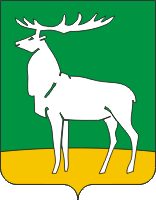 Муниципальное образование город Бузулук Оренбургской области V созывГОРОДСКОЙ СОВЕТ ДЕПУТАТОВг. БузулукРЕШЕНИЕ__04.06.2020 г.______                                                                     № _655___О внесении изменений в решениегородского Совета депутатовот 08.11.2005 № 704          В соответствии с Федеральным законом от 06.10.2003 № 131-ФЗ «Об общих принципах организации местного самоуправления в Российской Федерации», постановлением Правительства Российской Федерации от 12.05.2020 № 657 «О внесении изменений в перечень отраслей российской экономики, в наибольшей степени пострадавших в условиях ухудшения ситуации в результате распространения новой коронавирусной инфекции»,  на основании  статьи 25  Устава города Бузулука  городской Совет депутатов решил:         1. Внести в решение городского Совета депутатов от 08.11.2005 № 704 «О едином налоге на вмененный доход для отдельных видов деятельности» следующие изменения:        В приложении «Виды предпринимательской деятельности при применении системы налогообложения в виде единого налога на вмененный доход для отдельных видов деятельности организациями и индивидуальными предпринимателями на территории города Бузулука, включенными по состоянию на 1 марта 2020 года в единый реестр субъектом малого и среднего предпринимательства»:        1.1. Позиции 3.5, 3.6:  заменить позициями следующего содержания:         2. Настоящее решение вступает в силу после официального  опубликования в газете «Российская провинция», подлежит официальному опубликованию на правовом интернет-портале Бузулука БУЗУЛУК-ПРАВО.РФ и распространяется на правоотношения, возникшие с 1 апреля 2020 года.                    3. Настоящее решение подлежит включению в областной регистр муниципальных нормативных правовых актов.         4. Контроль за исполнением настоящего  решения  возложить на постоянную депутатскую комиссию по экономическим вопросам.Председательгородского Совета депутатов                                                          Н.И. Бергман Глава города                                                                                      С.А. СалминРазослано: в дело, Бузулукской межрайонной прокуратуре, постоянной депутатской комиссии по экономическим вопросам, Финансовому управлению администрации города Бузулука, Межрайонной инспекции Федеральной налоговой службы № 3 по Оренбургской области, Министерству финансов Оренбургской области, Управлению по информационной политике администрации города Бузулука,                              ООО «Информправо плюс», редакции газеты «Российская провинция»3.5.Торговля розничная большим товарным ассортиментом с преобладанием непродовольственных товаров в неспециализированных магазинах47.19.13.6.Деятельность универсальных магазинов, торгующих товарами общего ассортимента 47.19.23.5.Торговля розничная прочая в неспециализированных магазинах47.193.6.Деятельность по осуществлению торговли через автоматы47.99.2